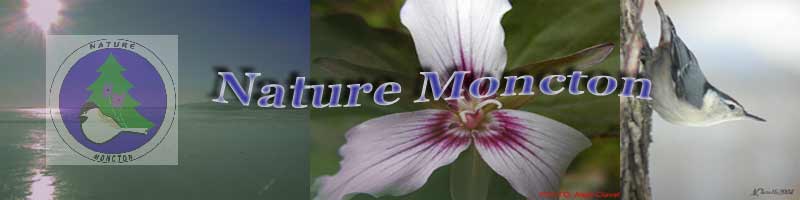 2016-2017 MEMBERSHIP FORM     (2016/07/01 to 2017/06/30)RENEWAL    or                            NEW MEMBERNAME ______________________________________________________________________________LIST OTHER NAMES SAME ADDRESS (for family membership ONLY):____________________________________________________________________________________ADDRESS:        _____________________________________________________________________TELEPHONE:  _________________________    CELL: _________________________      EMAIL: ___________________________________________________________________   DO YOU WISH TO RECEIVE THE DAILY NATURE INFO LINE & PHOTOS BY EMAIL?  YES______NO_____DO YOU WISH TO RECEIVE THE MONTHLY NEWSLETTER BY EMAIL?                           YES______NO_____PLEASE CHECK or WRITE, AS APPLICABLE:Payment: cheque payable to ‘Nature Moncton’At any monthly meeting see Shirley Hunt (Membership committee) or mail completed form & cheque to mailing address: Nature MonctonP.O. Box 28036 404 St George St. Moncton, N.B. E1C 9N4 ACTIVITYWILLING to LEAD:if applicableWILLING to HELP:  with others or on a committee JUST INTERESTED in PARTICIPATING & ENJOYING MY MEMBERSHIP!ANY NEW SUGGESTIONS /COMMENTS FOR THIS ACTIVITY?(write on back of form if not enough room)BIRD ALERTWORKSHOPSFIELD TRIPSPUBLICITYCHRISTMAS BIRD COUNTMONTHLY MEETINGS/PRESENTORSWAYS & MEANS FUNDRAISINGPROVIDE TRANSPORTATIONNEED TRANSPORTATIONTRANSCRIBING DAILY INFO LINEINFORMATION TECHNOLOGY, example: website, archiving documentsEXECUTIVE ROLES: President, VP, Treasurer, Secretary, orExecutive Committee ChairNomination suggestions: